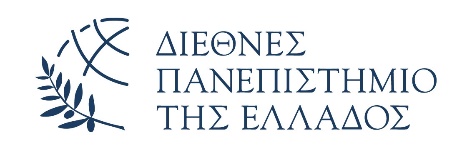 ΑΛΕΞΑΝΔΡΕΙΑ ΠΑΝΕΠΙΣΤΗΜΙΟΥΠΟΛΗΤΜΗΜΑ  ΦΟΙΤΗΤΙΚΗΣ ΜΕΡΙΜΝΑΣ 			Φοιτητικό στεγαστικό επίδομα ακαδημαϊκού έτους 2021-2022για τους φοιτητές /ήτριες της Αλεξάνδρειας Πανεπιστημιούπολης Οι ηλεκτρονικές αιτήσεις που αφορούν στη χορήγηση ΣΤΕΓΑΣΤΙΚΟΥ ΕΠΙΔΟΜΑΤΟΣ για το ακαδημαϊκό έτος 2021/22 υποβάλλονται από την Τετάρτη 29 Ιουνίου 2022 έως και την Παρασκευή 29 Ιουλίου 2022   μέσω της ιστοσελίδας του Υπουργείου Παιδείας, Έρευνας και Θρησκευμάτων http://stegastiko.minedu.gov.gr στην ειδική εφαρμογή Στεγαστικού Επιδόματος.Για την είσοδο στην ηλεκτρονική εφαρμογή, οι αιτούντες θα χρησιμοποιήσουν το όνομα χρήστη (username) και τον Κωδικό (password) που τους χορηγήθηκε από την ΑΑΔΕ για τις ηλεκτρονικές υπηρεσίες του ΤΑΧΙSnet.Πριν προχωρήσουν σε δημιουργία αίτησης για το ακαδ. έτος 2021/22, θα πρέπει να έχουν υποβάλει φορολογική δήλωση για το φορολογικό έτος 2021.  Σε αντίθετη περίπτωση θα απορριφθεί αυτόματα με την υποβολή της.Η οριστική υποβολή της αίτησης επέχει θέση Υπεύθυνης Δήλωσης του δικαιούχου ότι τα δηλωθέντα από αυτόν στοιχεία που υπόκεινται σε επεξεργασία είναι αληθή.Π ρ ο σ ο χ ή !!!  Παρακαλούνται οι φοιτητές/ήτριες των οποίων οι ακαδημαϊκές ταυτότητες δεν έχουν τα ακριβή στοιχεία της αστυνομικής τους ταυτότητας, να προχωρήσουν σε αντικατάστασή τους άμεσα καθόσον αιτήσεις  με αναντιστοιχίες σε στοιχεία ταυτότητας  θα  α π ο ρ ρ ί π τ ο ν τ α ι.Στις περιπτώσεις όπου μετά την οριστική υποβολή της αίτησης ζητηθεί να υποβληθούν επιπλέον δικαιολογητικά, αυτά πρέπει μαζί με την εκτυπωμένη αίτηση  να αποσταλούν το αργότερο μέχρι τις 15 Σεπτεμβρίου 2022 ταχυδρομικώς (συστημένο) ή με ταχυμεταφορά (courier) στην παρακάτω διεύθυνση:ΔΙΕΘΝΕΣ ΠΑΝΕΠΙΣΤΗΜΙΟ ΤΗΣ ΕΛΛΑΔΟΣΑΛΕΞΑΝΔΡΕΙΑ ΠΑΝΕΠΙΣΤΗΜΙΟΥΠΟΛΗΤμήμα Φοιτητικής Μέριμνας ΤΘ 141ΤΚ 57 4 00 ΣίνδοςΜε την ένδειξη στο φάκελο:Ειδικά στην περίπτωση φοιτητών που καθίστανται δικαιούχοι επειδή οι γονείς τους είναι κάτοικοι εξωτερικού και μόνο εξαιτίας του λόγου αυτού, ο αιτών φοιτητής υποχρεούται να υποβάλλει/προσκομίσει στην αρμόδια υπηρεσία του Ιδρύματος όλα τα δικαιολογητικά που αφορούν στο εισόδημα και στην περιουσιακή του κατάσταση, τόσο του ιδίου όσο και των γονέων του ή του γονέα τον οποίο βαρύνει, αν αυτός είναι διαζευγμένος ή είναι άγαμη μητέρα ή έχει αποβιώσει ο ένας γονέας, τόσο για την Ελλάδα όσο και για το εξωτερικό. Τα εισοδήματα της αλλοδαπής αθροίζονται με τυχόν εισοδήματα τα οποία δηλώνονται στην Ελλάδα και η κατοικία της αλλοδαπής λαμβάνεται υπόψη. Διευκρινίζεται ότι τα δικαιολογητικά της αλλοδαπής θα πρέπει να είναι επίσημα μεταφρασμένα με ευθύνη του δικαιούχου. Δικαιολογητικά Κυπρίων φοιτητών/τριώνΜισθωτήριο συμβόλαιο (εκτυπώνεται από το TAXIS)Βεβαίωση μόνιμης κατοικίας φοιτητή/ήτριαςΒεβαίωση μόνιμης κατοικίας γονέωνΓια εισόδημα στην ΚύπροΦορολογική βεβαίωση από το Τμήμα Φορολογίας του Υπουργείου Οικονομικών για κάθε γονέα χωριστά και για τον φοιτητή/ήτρια  (ακόμη και για μηδενικό εισόδημα)Ιδιοκτησία στην ΚύπροΠιστοποιητικό ακίνητης ιδιοκτησίας (ΠΑΓΚΥΠΡΙΑ ΕΡΕΥΝΑ) από το Τμήμα Κτηματολογίου και Χωρομετρίας για κάθε γονέα χωριστά και για τον φοιτητή/ήτρια  (ακόμη και για καμιά ιδιοκτησία). ΠΡΟΣΟΧΗ!  Σε περίπτωση που το εμβαδόν των κτισμάτων δεν αναφέρεται σαφώς στα πιστοποιητικά ιδιοκτησίας απαιτείται βεβαίωση από κοινότητα για το εμβαδόν των κτισμάτωνΣε περίπτωση που τα κτίσματα συνολικά υπερβαίνουν τα 200 τετρ. μέτρα αλλά βρίσκονται σε περιοχή που ο πληθυσμός είναι μικρότερος από 3.000 κατοίκους απαιτείται βεβαίωση που πιστοποιεί τον πληθυσμόΕισόδημα και περιουσία στην ΕλλάδαΥπεύθυνη δήλωση του φοιτητή ότι δεν έχει εισόδημα από την Ελλάδα ούτε περιουσία στην Ελλάδα (θεωρημένη για το γνήσιο της υπογραφής)Ένορκες βεβαιώσεις που πιστοποιούν ότι οι γονείς δεν έχουν εισόδημα από την Ελλάδα και περιουσία στην ΕλλάδαΓια περισσότερες πληροφορίες για το Στεγαστικό Επίδομα 2021/22 οι ενδιαφερόμενοι μπορούν να απευθύνονται στα τηλέφωνα 2310 013- 667 ή  2310 013-666. Παρακαλούνται οι ενδιαφερόμενοι πριν την υποβολή της αίτησης, να διαβάσουν ΠΡΟΣΕΚΤΙΚΑ τη σχετική εγκύκλιο στεγαστικού επιδόματος 2021/22.Επισυνάπτεται η Εγκύκλιος 2021-2022Επισυνάπτεται η  Κοινή υπουργική απόφαση καθορισμού διαδικασίας και δικαιολογητικών για τη χορήγηση στεγαστικού επιδόματος και το αντίστοιχο ΦΕΚ τροποποίησής τηςΚωδικός Αίτησης: ………….….., Ονοματεπώνυμο Φοιτητή/ήτριας: …………………………………………………………….................................................................